Об  итогах  районного  творческого конкурса                                                                                                  «Летим, плывем и едем»                В целях популяризации инженерных специальностей среди детей, а также развития системы дополнительного образования детей научно-технической направленности в Российской Федерации  с 27.09.2021г. по 13.10.2021г. проводился   районный  творческий  конкурс «Летим, плывем и едем»              Конкурс проводился в четырех   возрастных  категориях (7-9 лет, 10-12 лет,13-15 лет, 16-18 лет)  по  номинациям: техническое моделирование, робототехника, 3D моделирование, компьютерная графика, кинотворчество, проектная и исследовательская деятельность, дизайн и реклама.              На конкурс  было  представлено   8   работ из 2 ОУ города и района: МБОУ СОШ № 4, МБУ ДО ЦРТДЮ.              По итогам  проведения  конкурса и на основании решения оргкомитета                                                                ПРИКАЗЫВАЮ:Признать победителями и наградить Почетными грамотами отдела образования за высокое  качество выполненных работ:                                                                                                         - в номинации «Робототехника: 1 место -  Коблуков Артур, обучающийся МБУ ДО ЦРТДЮ, педагог Шашков В.А.2 место  - Фёдоров Матвей, обучающийся МБУ СОШ № 4, педагог Шашков В.А.3 место -  не присуждать    - в номинации «Кинотворчество»1 место – Шаврина Екатерина, Колесникова Мария, обучающиеся МБУ ДО ЦРТДЮ , педагог Куликова Т.Е.2 место, 3 место  -  не присуждать    - в номинации «Техническое моделирование»1 место – Бурцев Дмитрий, обучающийся МБУ ДО ЦРТДЮ , педагог Романов А.С.2 место, 3 место  -  не присуждать    2.Направить  работы  победителей  районного   творческого  «Летим, плывем и едем» на региональный этап конкурсаНачальник отдела образования                                              А.Ю.Васильева            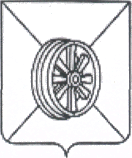 АДМИНИСТРАЦИЯ  ГРЯЗИНСКОГО  МУНИЦИПАЛЬНОГО  РАЙОНАОТДЕЛ      ОБРАЗОВАНИЯ                               П Р И К А З15.10.2021 г.                         № 609                                г.Грязи